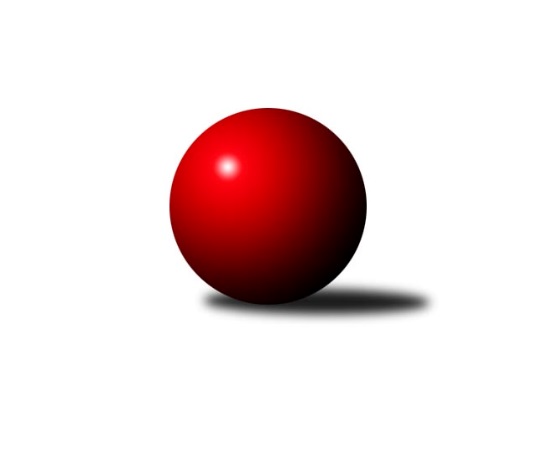 Č.4Ročník 2011/2012	8.10.2011Nejlepšího výkonu v tomto kole: 3384 dosáhlo družstvo: TJ Spartak Přerov ˝B˝3. KLM C 2011/2012Výsledky 4. kolaSouhrnný přehled výsledků:TJ Spartak Přerov ˝B˝	- TJ  Krnov ˝A˝	7:1	3384:3183	16.0:8.0	8.10.SKK Jeseník ˝A˝	- HKK Olomouc ˝B˝	7:1	3091:2965	16.0:8.0	8.10.TJ Horní Benešov ˝A˝	- TJ Prostějov ˝A˝	2:6	3159:3171	11.0:13.0	8.10.TJ Sokol Michálkovice ˝B˝	- SKK Ostrava ˝A˝	3:5	3016:3038	9.5:14.5	8.10.TJ Sokol Machová ˝A˝	- SK Camo Slavičín ˝A˝	3:5	3114:3153	11.5:12.5	8.10.KK Zábřeh ˝B˝	- TJ Tatran Litovel ˝A˝	7:1	3265:3053	17.0:7.0	8.10.Tabulka družstev:	1.	KK Zábřeh ˝B˝	4	3	0	1	22.0 : 10.0 	57.0 : 39.0 	 3184	6	2.	SKK Ostrava ˝A˝	4	3	0	1	19.0 : 13.0 	51.0 : 45.0 	 3121	6	3.	SK Camo Slavičín ˝A˝	4	3	0	1	19.0 : 13.0 	48.5 : 47.5 	 3153	6	4.	SKK Jeseník ˝A˝	4	2	1	1	18.0 : 14.0 	49.5 : 46.5 	 3115	5	5.	TJ Horní Benešov ˝A˝	4	2	1	1	17.5 : 14.5 	50.0 : 46.0 	 3143	5	6.	TJ Prostějov ˝A˝	4	2	0	2	18.0 : 14.0 	50.0 : 46.0 	 3179	4	7.	TJ Spartak Přerov ˝B˝	4	2	0	2	17.5 : 14.5 	54.5 : 41.5 	 3228	4	8.	TJ  Krnov ˝A˝	4	2	0	2	14.0 : 18.0 	44.5 : 51.5 	 3114	4	9.	TJ Sokol Machová ˝A˝	4	1	1	2	15.0 : 17.0 	44.5 : 51.5 	 3066	3	10.	TJ Sokol Michálkovice ˝B˝	4	1	0	3	14.0 : 18.0 	44.5 : 51.5 	 3072	2	11.	HKK Olomouc ˝B˝	4	1	0	3	10.0 : 22.0 	39.5 : 56.5 	 3010	2	12.	TJ Tatran Litovel ˝A˝	4	0	1	3	8.0 : 24.0 	42.5 : 53.5 	 3011	1Podrobné výsledky kola:	 TJ Spartak Přerov ˝B˝	3384	7:1	3183	TJ  Krnov ˝A˝	Petr Vácha	132 	 145 	 146 	127	550 	 3:1 	 503 	 120	129 	 119	135	Petr Vaněk	Vladimír Mánek	162 	 150 	 140 	148	600 	 3:1 	 561 	 150	123 	 151	137	Martin Koraba	Vojtěch Venclík	131 	 152 	 144 	133	560 	 2:2 	 532 	 138	144 	 110	140	Martin Weiss	Jiří Divila ml.	149 	 143 	 155 	132	579 	 3:1 	 529 	 133	131 	 122	143	Vlastimil Kotrla	Milan Kanda	139 	 131 	 143 	147	560 	 4:0 	 482 	 126	117 	 125	114	František Vícha	Stanislav Beňa st.	141 	 140 	 136 	118	535 	 1:3 	 576 	 152	142 	 134	148	Jiří Jedličkarozhodčí: Nejlepší výkon utkání: 600 - Vladimír Mánek	 SKK Jeseník ˝A˝	3091	7:1	2965	HKK Olomouc ˝B˝	Petr Šulák	116 	 139 	 125 	133	513 	 2:2 	 502 	 126	137 	 126	113	Milan Sekanina	Jiří Vrba 	122 	 135 	 145 	123	525 	 3:1 	 500 	 119	132 	 124	125	Jiří Kropáč	Jiří Fárek	125 	 134 	 137 	122	518 	 3:1 	 483 	 127	128 	 116	112	Josef Čapka	Michal Smejkal	131 	 138 	 124 	120	513 	 3:1 	 470 	 107	118 	 114	131	Radek Malíšek *1	Václav Smejkal	131 	 138 	 145 	116	530 	 4:0 	 481 	 121	122 	 133	105	Jan Tögel	Jakub Smejkal	117 	 127 	 127 	121	492 	 1:3 	 529 	 150	121 	 130	128	Dušan Říharozhodčí: střídání: *1 od 31. hodu Aleš ČapkaNejlepší výkon utkání: 530 - Václav Smejkal	 TJ Horní Benešov ˝A˝	3159	2:6	3171	TJ Prostějov ˝A˝	Bohuslav Čuba	144 	 157 	 154 	116	571 	 3:1 	 484 	 125	126 	 115	118	Josef Jurda	Kamil Kubeša	119 	 120 	 125 	131	495 	 1:3 	 525 	 136	117 	 131	141	Bronislav Diviš	Petr Dankovič	130 	 134 	 130 	133	527 	 4:0 	 501 	 126	125 	 120	130	Miroslav Znojil	Vlastimil Skopalík	110 	 130 	 131 	127	498 	 1:3 	 534 	 139	135 	 128	132	Jan Pernica	Miroslav Petřek ml.	137 	 129 	 141 	142	549 	 1:3 	 581 	 150	139 	 140	152	Petr Pospíšilík	Michal Klich	123 	 128 	 143 	125	519 	 1:3 	 546 	 141	143 	 127	135	Roman Rolencrozhodčí: Nejlepší výkon utkání: 581 - Petr Pospíšilík	 TJ Sokol Michálkovice ˝B˝	3016	3:5	3038	SKK Ostrava ˝A˝	Petr Jurášek	123 	 115 	 134 	107	479 	 0:4 	 542 	 140	124 	 141	137	Pavel Gerlich	Petr Řepecký	127 	 138 	 135 	122	522 	 1:3 	 505 	 130	116 	 136	123	Vladimír Korta	Václav Hrejzek	117 	 112 	 124 	131	484 	 2.5:1.5 	 483 	 117	125 	 120	121	Miroslav Pytel	Josef Jurášek	121 	 120 	 126 	118	485 	 1:3 	 513 	 136	128 	 118	131	Jiří Trnka	Michal Zych	137 	 138 	 124 	122	521 	 3:1 	 489 	 118	126 	 105	140	Radek Foltýn *1	Josef Linhart	116 	 143 	 137 	129	525 	 2:2 	 506 	 130	126 	 118	132	Petr Holasrozhodčí: střídání: *1 od 91. hodu Libor TkáčNejlepší výkon utkání: 542 - Pavel Gerlich	 TJ Sokol Machová ˝A˝	3114	3:5	3153	SK Camo Slavičín ˝A˝	Vlastimil Grebeníček	128 	 144 	 116 	116	504 	 1:3 	 533 	 130	137 	 128	138	Libor Pekárek ml.	Jaroslav Michalík	129 	 131 	 139 	123	522 	 2:2 	 520 	 135	127 	 140	118	Rostislav Gorecký	Bohuslav Husek	132 	 130 	 109 	113	484 	 2:2 	 534 	 123	117 	 140	154	Bronislav Fojtík *1	Milan Dovrtěl	114 	 136 	 124 	142	516 	 2:2 	 524 	 115	132 	 150	127	Zdeněk Gajda	Radek Stoklásek	135 	 131 	 146 	129	541 	 2.5:1.5 	 524 	 133	140 	 146	105	Pavel Sláma	Miroslav Míšek	145 	 133 	 139 	130	547 	 2:2 	 518 	 115	145 	 127	131	Karel Ivanišrozhodčí: střídání: *1 od 61. hodu Jiří ZimekNejlepší výkon utkání: 547 - Miroslav Míšek	 KK Zábřeh ˝B˝	3265	7:1	3053	TJ Tatran Litovel ˝A˝	Václav Ondruch	135 	 140 	 140 	153	568 	 3:1 	 502 	 138	111 	 108	145	Jiří Čamek *1	Michal Albrecht	123 	 140 	 135 	121	519 	 3:1 	 510 	 121	133 	 119	137	David Čulík	Jiří Michálek	139 	 128 	 130 	139	536 	 3:1 	 512 	 117	125 	 134	136	Petr Axman	Marek Ollinger	148 	 146 	 126 	121	541 	 3:1 	 485 	 141	102 	 115	127	Stanislav Brosinger	Martin Marek	159 	 113 	 147 	149	568 	 3:1 	 498 	 126	133 	 121	118	Kamil Axman	Josef Karafiát	129 	 133 	 134 	137	533 	 2:2 	 546 	 119	141 	 150	136	Miroslav Talášekrozhodčí: střídání: *1 od 61. hodu Jiří KráčmarNejlepšího výkonu v tomto utkání: 568 kuželek dosáhli: Václav Ondruch, Martin MarekPořadí jednotlivců:	jméno hráče	družstvo	celkem	plné	dorážka	chyby	poměr kuž.	Maximum	1.	Bronislav Diviš 	TJ Prostějov ˝A˝	577.83	373.2	204.7	1.8	3/3	(636)	2.	Milan Kanda 	TJ Spartak Přerov ˝B˝	569.75	365.3	204.5	1.8	2/3	(597)	3.	Miroslav Míšek 	TJ Sokol Machová ˝A˝	556.00	370.2	185.8	1.7	3/3	(564)	4.	Vladimír Mánek 	TJ Spartak Přerov ˝B˝	554.17	369.7	184.5	2.8	3/3	(600)	5.	Václav Smejkal 	SKK Jeseník ˝A˝	552.33	365.8	186.5	3.5	2/2	(564)	6.	Petr Pospíšilík 	TJ Prostějov ˝A˝	547.00	360.5	186.5	1.8	3/3	(581)	7.	Miroslav Petřek  ml.	TJ Horní Benešov ˝A˝	546.00	366.0	180.0	2.5	2/2	(552)	8.	Stanislav Beňa  st.	TJ Spartak Přerov ˝B˝	544.17	372.0	172.2	7.8	3/3	(561)	9.	Michal Klich 	TJ Horní Benešov ˝A˝	543.00	366.5	176.5	7.5	2/2	(560)	10.	Vojtěch Venclík 	TJ Spartak Přerov ˝B˝	541.67	367.3	174.3	3.7	3/3	(560)	11.	Petr Holas 	SKK Ostrava ˝A˝	541.00	364.8	176.3	5.8	4/4	(586)	12.	Jiří Trnka 	SKK Ostrava ˝A˝	540.25	353.5	186.8	3.0	4/4	(580)	13.	Martin Weiss 	TJ  Krnov ˝A˝	537.67	367.0	170.7	8.3	3/4	(546)	14.	Martin Marek 	KK Zábřeh ˝B˝	537.17	359.3	177.8	3.7	3/3	(568)	15.	Jiří Divila st. 	TJ Spartak Přerov ˝B˝	536.00	377.0	159.0	6.0	2/3	(556)	16.	Pavel Sláma 	SK Camo Slavičín ˝A˝	534.50	367.5	167.0	4.3	3/3	(555)	17.	Petr Vácha 	TJ Spartak Přerov ˝B˝	533.17	362.2	171.0	4.7	3/3	(550)	18.	Jiří Fárek 	SKK Jeseník ˝A˝	533.17	363.2	170.0	6.3	2/2	(568)	19.	Petr Řepecký 	TJ Sokol Michálkovice ˝B˝	531.67	361.3	170.3	3.2	3/3	(546)	20.	Bohuslav Čuba 	TJ Horní Benešov ˝A˝	531.33	364.5	166.8	2.3	2/2	(571)	21.	Michal Zych 	TJ Sokol Michálkovice ˝B˝	531.00	356.0	175.0	5.3	2/3	(544)	22.	Radek Malíšek 	HKK Olomouc ˝B˝	531.00	359.5	171.5	9.0	2/3	(534)	23.	Petr Axman 	TJ Tatran Litovel ˝A˝	531.00	362.0	169.0	3.0	2/3	(550)	24.	Jiří Michálek 	KK Zábřeh ˝B˝	530.33	355.5	174.8	4.3	3/3	(540)	25.	Pavel Gerlich 	SKK Ostrava ˝A˝	530.00	355.0	175.0	4.0	4/4	(568)	26.	Bronislav Fojtík 	SK Camo Slavičín ˝A˝	530.00	361.3	168.8	3.5	2/3	(556)	27.	Rostislav Gorecký 	SK Camo Slavičín ˝A˝	529.67	358.7	171.0	3.2	3/3	(551)	28.	Michal Albrecht 	KK Zábřeh ˝B˝	529.67	364.2	165.5	5.0	3/3	(565)	29.	Josef Karafiát 	KK Zábřeh ˝B˝	528.17	358.2	170.0	6.7	3/3	(556)	30.	Libor Pekárek ml. 	SK Camo Slavičín ˝A˝	525.50	366.3	159.2	5.7	3/3	(549)	31.	Vladimír Korta 	SKK Ostrava ˝A˝	525.00	355.0	170.0	5.3	3/4	(573)	32.	Marek Ollinger 	KK Zábřeh ˝B˝	524.83	353.7	171.2	5.0	3/3	(541)	33.	Vlastimil Kotrla 	TJ  Krnov ˝A˝	524.25	364.3	160.0	5.3	4/4	(533)	34.	Kamil Axman 	TJ Tatran Litovel ˝A˝	523.50	352.0	171.5	2.0	2/3	(549)	35.	Radek Stoklásek 	TJ Sokol Machová ˝A˝	523.25	366.5	156.8	7.0	2/3	(541)	36.	Michal Smejkal 	SKK Jeseník ˝A˝	521.00	346.8	174.2	5.0	2/2	(540)	37.	Jaroslav Michalík 	TJ Sokol Machová ˝A˝	520.67	361.3	159.3	5.8	3/3	(526)	38.	Vlastimil Grebeníček 	TJ Sokol Machová ˝A˝	520.33	356.5	163.8	3.5	3/3	(554)	39.	Jan Pernica 	TJ Prostějov ˝A˝	520.00	353.5	166.5	7.5	2/3	(534)	40.	Kamil Kubeša 	TJ Horní Benešov ˝A˝	518.67	363.3	155.3	6.2	2/2	(556)	41.	Roman Rolenc 	TJ Prostějov ˝A˝	518.33	342.7	175.7	2.5	3/3	(546)	42.	Josef Linhart 	TJ Sokol Michálkovice ˝B˝	517.00	345.0	172.0	3.8	2/3	(525)	43.	Jiří Jedlička 	TJ  Krnov ˝A˝	516.75	353.3	163.5	8.0	4/4	(576)	44.	Miroslav Talášek 	TJ Tatran Litovel ˝A˝	516.67	353.7	163.0	4.0	3/3	(546)	45.	Karel Ivaniš 	SK Camo Slavičín ˝A˝	514.67	339.7	175.0	5.3	3/3	(521)	46.	Jiří Čamek 	TJ Tatran Litovel ˝A˝	514.25	344.5	169.8	2.5	2/3	(517)	47.	Martin Koraba 	TJ  Krnov ˝A˝	514.00	355.5	158.5	9.0	4/4	(561)	48.	Josef Jurášek 	TJ Sokol Michálkovice ˝B˝	513.50	357.2	156.3	6.3	3/3	(542)	49.	Václav Hrejzek 	TJ Sokol Michálkovice ˝B˝	513.33	345.7	167.7	6.3	3/3	(529)	50.	Miroslav Znojil 	TJ Prostějov ˝A˝	510.00	347.3	162.7	3.3	3/3	(517)	51.	Vlastimil Skopalík 	TJ Horní Benešov ˝A˝	510.00	354.2	155.8	5.3	2/2	(544)	52.	Milan Sekanina 	HKK Olomouc ˝B˝	508.33	350.3	158.0	4.0	3/3	(514)	53.	Dušan Říha 	HKK Olomouc ˝B˝	508.33	350.7	157.7	7.8	3/3	(529)	54.	Josef Jurda 	TJ Prostějov ˝A˝	507.50	344.7	162.8	6.0	3/3	(540)	55.	Jiří Zimek 	SK Camo Slavičín ˝A˝	505.50	342.5	163.0	6.5	2/3	(543)	56.	Jan Tögel 	HKK Olomouc ˝B˝	505.50	358.5	147.0	10.0	2/3	(546)	57.	Petr Vaněk 	TJ  Krnov ˝A˝	504.25	350.0	154.3	7.0	4/4	(539)	58.	Jiří Kropáč 	HKK Olomouc ˝B˝	502.50	344.7	157.8	3.8	3/3	(531)	59.	Petr Šulák 	SKK Jeseník ˝A˝	502.33	342.2	160.2	6.8	2/2	(529)	60.	Milan Dovrtěl 	TJ Sokol Machová ˝A˝	501.17	346.7	154.5	6.3	3/3	(559)	61.	Miroslav Pytel 	SKK Ostrava ˝A˝	500.33	350.0	150.3	7.3	3/4	(525)	62.	Libor Tkáč 	SKK Ostrava ˝A˝	500.00	345.0	155.0	6.0	3/4	(520)	63.	David Pospíšil 	HKK Olomouc ˝B˝	494.50	350.5	144.0	5.0	2/3	(519)	64.	Petr Dankovič 	TJ Horní Benešov ˝A˝	494.00	355.3	138.7	8.3	2/2	(527)	65.	František Baleka 	TJ Tatran Litovel ˝A˝	493.50	352.3	141.3	7.0	2/3	(544)	66.	Josef Čapka 	HKK Olomouc ˝B˝	493.00	358.3	134.7	12.3	3/3	(509)	67.	Stanislav Brosinger 	TJ Tatran Litovel ˝A˝	492.50	352.5	140.0	10.0	2/3	(500)	68.	Tomáš Rechtoris 	TJ Sokol Michálkovice ˝B˝	492.00	340.7	151.3	9.3	3/3	(514)	69.	David Čulík 	TJ Tatran Litovel ˝A˝	491.67	341.5	150.2	4.7	3/3	(510)	70.	Petr Jurášek 	TJ Sokol Michálkovice ˝B˝	481.67	331.3	150.3	10.3	3/3	(491)	71.	Jiří Kráčmar 	TJ Tatran Litovel ˝A˝	480.75	341.3	139.5	7.8	2/3	(486)	72.	Bohuslav Husek 	TJ Sokol Machová ˝A˝	479.00	335.5	143.5	11.3	3/3	(496)		Rostislav  Cundrla 	SKK Jeseník ˝A˝	564.00	384.0	180.0	6.0	1/2	(564)		Václav Ondruch 	KK Zábřeh ˝B˝	559.50	360.0	199.5	3.0	1/3	(568)		Jiří Forcek 	TJ  Krnov ˝A˝	549.50	379.5	170.0	5.5	2/4	(557)		Jiří Divila ml. 	TJ Spartak Přerov ˝B˝	548.50	370.0	178.5	3.5	1/3	(579)		Pavel Pekárek 	SK Camo Slavičín ˝A˝	546.00	356.0	190.0	1.0	1/3	(546)		Milan Šula 	KK Zábřeh ˝B˝	539.00	362.0	177.0	6.0	1/3	(539)		Petr Bařinka 	SK Camo Slavičín ˝A˝	534.00	366.0	168.0	6.0	1/3	(534)		Pavel Čech 	TJ Sokol Michálkovice ˝B˝	526.00	359.0	167.0	9.0	1/3	(526)		Zdeněk Gajda 	SK Camo Slavičín ˝A˝	524.00	369.0	155.0	6.0	1/3	(524)		Jiří Vrba  	SKK Jeseník ˝A˝	521.33	346.3	175.0	5.3	1/2	(533)		Jaroslav Lakomý 	TJ  Krnov ˝A˝	513.00	351.0	162.0	5.5	2/4	(527)		Petr Černohous 	TJ Prostějov ˝A˝	511.00	334.0	177.0	4.0	1/3	(511)		Aleš Čapka 	HKK Olomouc ˝B˝	506.00	371.0	135.0	9.0	1/3	(506)		Miloslav  Compel 	KK Zábřeh ˝B˝	503.00	370.0	133.0	8.0	1/3	(503)		Martin Jindra 	TJ Tatran Litovel ˝A˝	497.00	332.0	165.0	7.0	1/3	(497)		Jakub Smejkal 	SKK Jeseník ˝A˝	492.00	339.0	153.0	5.0	1/2	(492)		Radek Foltýn 	SKK Ostrava ˝A˝	487.00	348.0	139.0	13.0	2/4	(489)		František Vícha 	TJ  Krnov ˝A˝	482.00	351.0	131.0	14.0	1/4	(482)		Petr  Šulák ml. 	SKK Jeseník ˝A˝	481.00	336.0	145.0	8.0	1/2	(481)		Jaroslav Pěcha 	TJ Spartak Přerov ˝B˝	474.00	315.0	159.0	6.0	1/3	(474)		Miroslav Setinský 	SKK Jeseník ˝A˝	458.00	336.0	122.0	15.0	1/2	(458)		Jaroslav Navrátil 	SKK Jeseník ˝A˝	450.00	332.0	118.0	19.0	1/2	(450)		Jaromír Měřil 	TJ Sokol Machová ˝A˝	420.00	307.0	113.0	18.0	1/3	(420)Sportovně technické informace:Starty náhradníků:registrační číslo	jméno a příjmení 	datum startu 	družstvo	číslo startu
Hráči dopsaní na soupisku:registrační číslo	jméno a příjmení 	datum startu 	družstvo	Program dalšího kola:5. kolo15.10.2011	so	9:00	HKK Olomouc ˝B˝ - TJ Horní Benešov ˝A˝	15.10.2011	so	9:00	TJ  Krnov ˝A˝ - TJ Sokol Michálkovice ˝B˝	15.10.2011	so	10:00	TJ Tatran Litovel ˝A˝ - SKK Jeseník ˝A˝	15.10.2011	so	10:00	SK Camo Slavičín ˝A˝ - KK Zábřeh ˝B˝	15.10.2011	so	10:00	SKK Ostrava ˝A˝ - TJ Sokol Machová ˝A˝	15.10.2011	so	12:00	TJ Prostějov ˝A˝ - TJ Spartak Přerov ˝B˝	Nejlepší šestka kola - absolutněNejlepší šestka kola - absolutněNejlepší šestka kola - absolutněNejlepší šestka kola - absolutněNejlepší šestka kola - dle průměru kuželenNejlepší šestka kola - dle průměru kuželenNejlepší šestka kola - dle průměru kuželenNejlepší šestka kola - dle průměru kuželenNejlepší šestka kola - dle průměru kuželenPočetJménoNázev týmuVýkonPočetJménoNázev týmuPrůměr (%)Výkon2xVladimír MánekSp.Přerov B6001xPetr PospíšilíkProstějov111.845811xPetr PospíšilíkProstějov5811xVladimír MánekSp.Přerov B110.576001xJiří Divila ml.Sp.Přerov B5791xBohuslav ČubaHor.Beneš.A109.915711xJiří JedličkaKrnov A5761xPavel GerlichOstrava A107.895421xBohuslav ČubaHor.Beneš.A5711xJiří Divila ml.Sp.Přerov B106.75791xMartin MarekZábřeh B5681xVáclav OndruchZábřeh B106.31568